EUROPEAN TABLE TENNIS UNION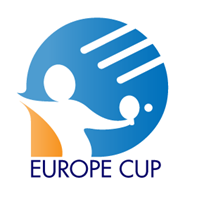 EUROPE CUP "MEN" - 2019/2020GROUP STAGE TOURNAMENT RESULTS14.09. – 15.09.2019► In each group, the team ranked 1 and 2 are qualified for the 3rd round ((1–3.11.2019(1), 8-10.11.2019(2))Group A(A)(B)(C)(D)(E)ScorePointsRankingUniversidad De Burgos - TPF - HOSTESP(A)---0:33:13:13:23:1(3:5)73"Fortune" Kyiv UKR(B)3:0---3:03:02:33:1(5:3)71DT Saint Hubert BridelLUX(C)1:30:3---3:10:31:3  (3:1)54"OMIS" KharkowUKR(D)1:30:31:3---0:30:445CSS-SZAK Odorheiu SecuiescROU(E)2:33:23:03:0---3:1(5:5)72Group B(A)(B)(C)(D)(E)ScorePointsRankingTTC Sokah HobokenBEL(A)---3:13:23:03:0   4:081G.D.D ToledosPOR(B)1:3---0:3:1:33:11:354STK "Libertas Marinkolor" - HOSTCRO(C)2:33:0---3:13:13:172CE "MSC TENNIS ACADEMY" SCC SumyUKR(D)0:33:11:3---3:12:263Sarkuysan Spor KulübüTUR   (E)0:31:31:31:3---0:445Group C(A)(B)(C)(D)ScorePointsRankingPTE PEAC Kalo-Meh - HOSTHUN(A)---3:03:03:13:061A.D. VinciosESP(B)0:3---0:31:30:334CTT TiegeBEL(C)0:33:0---2:3   1:243TTC NeuhausenSUI(D)1:33:13:2---2:152Group D(A)(B)(C)(D)ScorePointsRankingBorges Grup VallESP(A)---3:23:03:03:061TT Vedrinamur - HOSTBEL(B) 2:3---3:03:02:152DT EchternachLUX(C)0:30:3---1:30:334ADC Ponta Do Pargo - CalhetaPOR(D)0:30:33:1---1:243